 	 	УТВЕРЖДАЮ:Генеральный директор ООО «УПЦ «Технология»___________________ Корюкова Л.Ю.12 января  2018г. (к приказу № 16-У от 12 января 2018 г.)Положение «О конфликтной комиссии в ООО «УПЦ «Технология»Общие положения  Положение ООО «УПЦ «Технология» (далее «Организация») о комиссии по урегулированию споров  между участниками образовательных отношений (далее — Положение) разработано на основе следующих нормативных документов: статьи 45,47 Федерального закона «Об образовании в Российской Федерации» (от 29.12.2012 г. N2 273-ФЗ); Трудового кодекса Российской Федерации от 30.12.2001 N2 197-ФЗ (редакция от 23.07.2013 г. с изменениями и дополнениями, вступающими в силу с 01.09.2013).Настоящее положение устанавливает порядок создания, организации работы, принятия и исполнения решений Комиссией по урегулированию споров между участниками образовательных отношений ООО «УПЦ «Технология» (далее — Комиссия): педагогами, сотрудниками образовательной организации, обучающимися, заказчиками.Комиссия в своей деятельности руководствуется Федеральным законом «Об образовании в Российской Федерации», локальными актами Организации, настоящим Положением.Комиссия создается в соответствии со статьей 45 Федерального закона от 29 декабря 2012 г. N2 273-ФЗ «Об образовании в Российской Федерации» в целях урегулирования разногласий между участниками образовательных отношений, в том числе по вопросам реализации права обучающихся на образование:обжалования решений о применении к обучающимся дисциплинарного взыскания;возникновения конфликта интересов педагогического работника;применения локальных нормативных актов;применения трудового законодательства и иных нормативных правовых актов, содержащих нормы трудового права, коллективного договора.Конфликтная ситуация между участниками образовательных отношений становится предметом разбирательства в комиссии, если участники конфликта не урегулировали разногласия при непосредственных переговорах друг с другом.Цель, задачи, принципы деятельности комиссииОсновной задачей комиссии по урегулированию споров между участниками образовательных отношений является разрешение конфликтной ситуации между участниками образовательного процесса путем доказательного разъяснения и принятия оптимального варианта решения в каждом конкретном случае.3адачи комиссии:урегулировать разногласия между участниками образовательных отношений по вопросам реализации права на образование;защитить права и законные интересы участников образовательных отношений (обучающихся, заказчиков, педагогов);содействовать социальной реабилитации участников конфликтных и противоправных ситуаций с использованием восстановительных технологий, профилактике конфликтных ситуаций в образовательной организации в сфере образовательных отношений;способствовать развитию бесконфликтного взаимодействия в образовательной организации.Принципы деятельности КомиссииПринцип гуманизма человек является наивысшей ценностью, подразумевает интересов уважение всех участников спорной ситуации.Принцип объективности предполагает понимание определенной субъективности той информации, с которой приходится работать членам Комиссии, умение оценить степень этой субъективности, умение и стремление минимизировать всякую субъективность, искажающую реальное положение дел. Данный принцип подразумевает способность абстрагироваться от личных установок, личных целей, личных пристрастий, симпатий при содействии в разрешении споров, минимизировать влияние личных и групповых интересов, установок, других субъективных факторов на процесс и результаты исследования конфликтов.Принцип компетентности — предполагает наличие определенных умений и навыков решения конфликтных и спорных ситуаций, это способность членов Комиссии в реальном конфликте осуществлять деятельность, направленную на минимизацию деструктивных форм конфликта и перевода социально-негативных конфликтов в социально-позитивное русло. Она представляет собой уровень развития осведомленности о диапазоне возможных стратегий конфликтующих сторон и умение оказать содействие в реализации конструктивного взаимодействия в конкретной конфликтной ситуации.Принцип справедливости — наказание и иные меры при разрешении спорных и конфликтных ситуаций, должны быть справедливыми, то есть соответствовать характеру и степени общественной опасности выявленного негативного факта, обстоятельствам его совершения личности виновного.Состав комиссииПерсональный состав конфликтной комиссии ежегодно утверждается приказом директора Организации, число членов комиссии нечетное, не менее трех человек.В состав конфликтной комиссии включаются работники Организации, представители из числа обучающихся, заказчиков. Состав комиссии из работников Организации избирается сроком на два года. Он ежегодно пополняется представителями обучающихся и заказчиков на период возникновения споров между участниками образовательных отношений.Конфликтную комиссию возглавляет председатель, который организует работу конфликтной комиссии, распределяет обязанности между членами конфликтной комиссии, осуществляет контроль за работой конфликтной комиссии в соответствии с настоящим Положением.Члены комиссии обязаны:присутствовать на всех заседаниях комиссии;принимать активное участие в рассмотрении поданных в устной или письменной форме заявлений;принимать решение по заявленному вопросу открытым голосованием (решение считается принятым, если за него проголосовало большинство членов комиссии при присутствии не менее двух третей ее членов);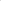 принимать своевременно решение, если не оговорены дополнительные сроки рассмотрения заявления;давать обоснованный ответ заявителю в устной или письменной форме в соответствии с пожеланием заявителя.Срок полномочий Комиссии составляет два года.Комиссия избирает из своего состава председателя и секретаря комиссии.Члены Комиссии осуществляют свою деятельность на безвозмездной основе. Досрочное прекращение полномочий члена Комиссии осуществляется:на основании личного заявления члена Комиссии об исключении из его состава;по требованию не менее 2/3 членов Комиссии, выраженному в письменной форме;в случае отчисления из организации обучающегося — члена Комиссии или увольненияработника — члена Комиссии.В случае досрочного прекращения полномочий члена Комиссии в ее состав избирается новый представитель от соответствующей категории участников образовательного процесса в соответствии с п.З настоящего Положения.0рганизация деятельности комиссииКомиссия собирается по мере необходимости. Решение о проведении заседания Комиссии принимается ее председателем на основании обращения (жалобы, заявления, предложения) участника образовательных отношений не позднее 5 учебных дней с момента поступления такого обращения.Обращение в Комиссию подается в письменной форме. В жалобе указываются конкретные факты или признаки нарушений прав участников образовательных отношений, лица, допустившие нарушения, обстоятельства. Учет и регистрацию поступивших обращений, заявлений от участников образовательного процесса осуществляет секретарь конфликтной комиссии.Комиссия принимает решения по каждому конкретному случаю обращения участников образовательных отношений не позднее 10 учебных дней с момента начала его рассмотрения.Заседание Комиссии считается правомочным, если на нем присутствовало не менее 3/4 членов Комиссии.Лицо, направившее в Комиссию обращение, и лица, чьи действия обжалуются в обращении, вправе присутствовать при рассмотрении обращения на заседании Комиссии и давать пояснения.Для объективного и всестороннего рассмотрения обращений Комиссия вправе приглашать на Заседания и заслушивать иных участников образовательных отношений. Неявка данных лиц на Заседание Комиссии либо немотивированный отказ от показаний не являются препятствием для рассмотрения обращения по существу.Комиссия принимает решение простым большинством голосов членов, присутствующих на заседании Комиссии.В случае установления фактов нарушения прав участников образовательных отношений Комиссия принимает решение, направленное на восстановление нарушенных прав.Если нарушения прав участников образовательных отношений возникли вследствие принятия решения образовательной организацией, в том числе вследствие издания локального нормативного акта, Комиссия принимает решение об отмене данного решения образовательной организации (локального нормативного акта) и указывает срок исполнения решения.Комиссия отказывает в удовлетворении жалобы на нарушение прав заявителя, если посчитает жалобу необоснованной, не выявит факты указанных нарушений, не установит причинно-следственную связь между поведением лица, действия которого обжалуются, и нарушением прав лица, подавшего жалобу или его законного представителя.Решение Комиссии оформляется протоколом и обязательно для исполнения всеми участниками образовательных отношений, подлежит исполнению в указанный срок. Копии решения комиссии, подписанные председателем комиссии, вручаются заявителю или его представителям в течение трех дней со дня принятия решения.Решение комиссии по урегулированию споров между участниками образовательных отношений может быть обжаловано в установленном законодательском Российской Федерации порядке в течение 10 дней со дня принятия решения.Права и обязанности комиссии по урегулированию споров между участниками образовательных отношенийКомиссия имеет право:запрашивать дополнительную информацию, материалы для изучения сути рассматриваемого вопроса;  вызывать на заседание участников конфликтной ситуации и лиц, способствующих оказать содействие для объективного рассмотрения существа заявления, приглашать специалистов;  требовать от администрации образовательной организации представления необходимых  документов;  рекомендовать приостановить или отменить ранее принятые решения на основании изучения сути конфликта при согласии всех сторон;  рекомендовать внести изменения в нормативно-правовые акты Организации с целью демократизации основ управления образовательной организации или расширением прав  обучающихся и заказчиков.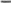 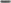 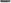 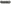 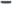 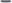 Комиссия обязана:принимать к рассмотрению заявления любого участника образовательного процесса при несогласии его с решением или действием руководителя, педагогического работника, сотрудника образовательной организации, обучающегося, заказчика;  принимать объективное решение по каждому спорному вопросу, относящемуся к ее компетенции.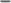 ДелопроизводствоЗаседание комиссии по урегулированию споров между участниками образовательных отношений оформляются Протоколом.Протоколы заседаний комиссии хранятся три года.Протоколы регистрируются председателем комиссии в «Журнале регистрации протоколов заседаний комиссии по урегулированию споров между участниками образовательных отношений».